Муниципальное бюджетное дошкольное образовательное учреждение детский сад № 4 г. БалтийскаОтчет о проведенных мероприятиях в МДОУ д/с № 4 в период осуществления дистанционной формы обучения дошкольниковСоставил:Заместитель заведующего по ВМРСтанкевич С.Э.Балтийск2020Отчет проведенных мероприятий в МБДОУ д/с № 4АКЦИЯ  "СОЛДАТСКИЙ ПЛАТОК", К 75-ЛЕТИЮ ПОБЕДЫ (18.03.2020г)В каждой российской семье бережно хранится светлая память о подвиге участников Великой Отечественной войны. Отдать дань уважения ныне здравствующим ветеранам, почтить память павших, ощутить себя наследниками страны победителей в дни празднования поможет акции, приуроченные 75-й годовщине победы в Великой Отечественной войне.В МБДОУ д/ с № 4 в преддверии Дня Победы проходит акция «Солдатский платок».Суть акции: воспитанники вместе со своими родителями и близкими взрослыми находят информацию о своих родственниках – участниках Великой Отечественной: фамилия, имя, отчество, год рождения, воинское звание, место сражения, награды. Затем данная информация различными способами (маркер, краски, мелком или вышивка.) наносится  на лоскут однотонной материи красного (если погиб во время войны), белого (кто пропал без вести, дети войны) и синего (если умер после войны) цветов размером 20х30 см., именуемой в дальнейшем «платок».Платки украшаются георгиевскими лентами и другими атрибутами военной тематики (на усмотрение и по желанию участников акции).Из готовых платков формируется флаг России. Размер флага получился около 6м.Родители с особой чуткостью постарались отразить на небольшом отрезке ткани свою дань памяти.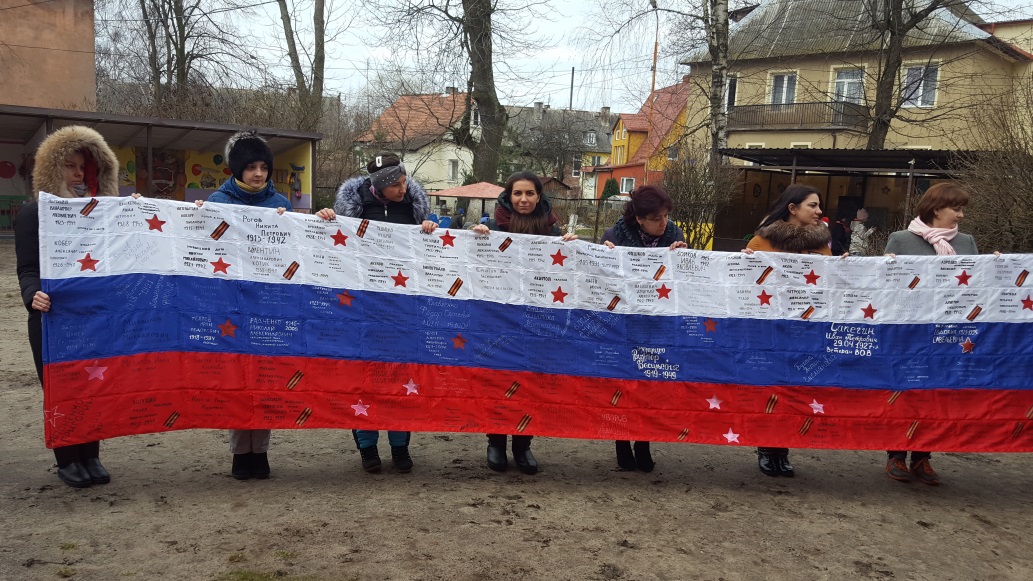 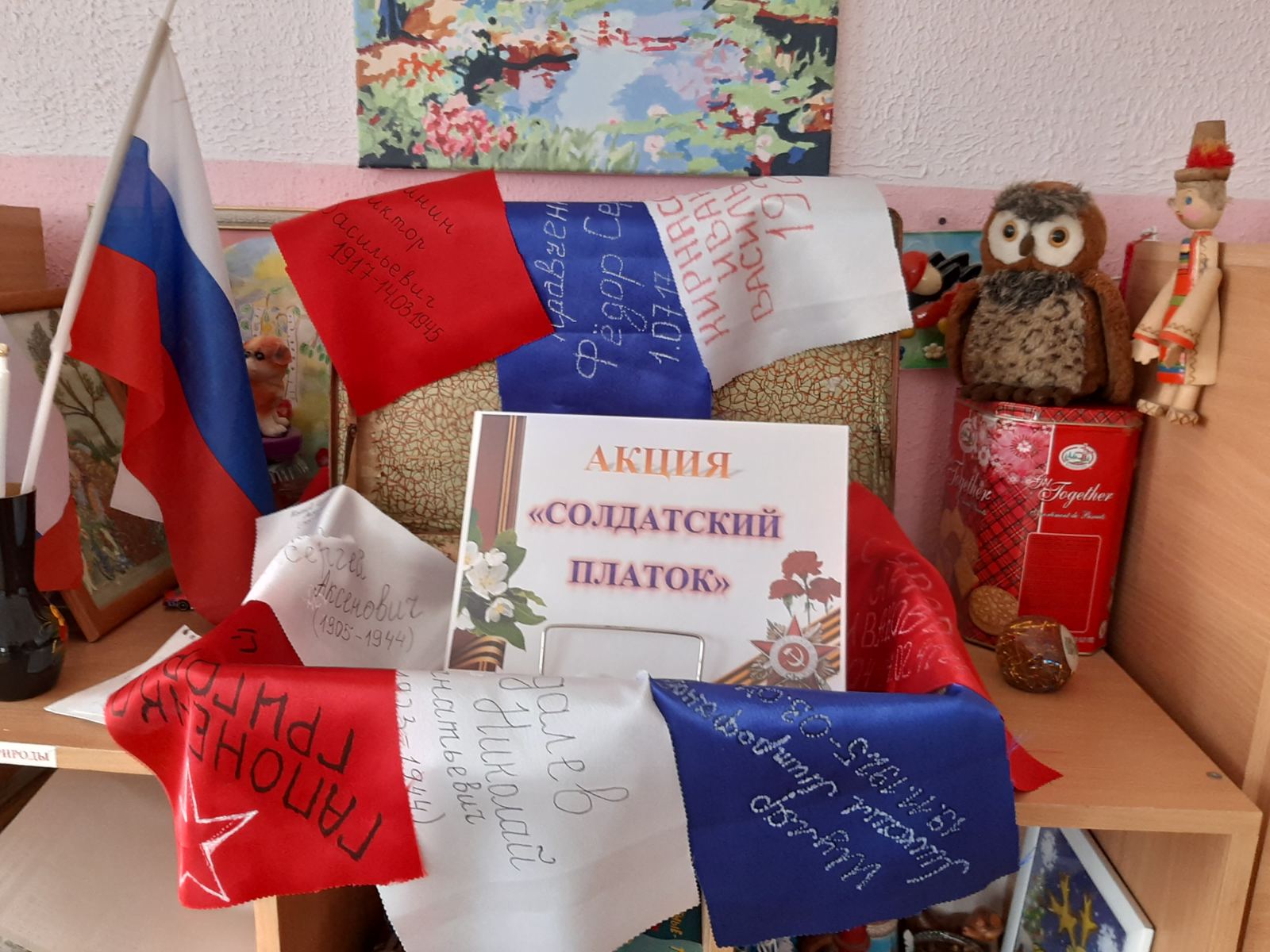 ВОССОЕДИНЕНИЮ КРЫМА С РОССИЕЙ - 6 ЛЕТ (26.03.2020г)18 марта - один из главных праздников в истории Крыма с Россией - это праздник национального самосознания, национальной и государственной гордости, объединивший миллионы людей под символом исторической правды, мужественности и братства.В МБДОУ д/ с № 4  с 23 по 27 марта прошла неделя художественно-творческой деятельности, посвящённая годовщине воссоединения Крыма с Россией. В группах были проведены разные тематические мероприятия- беседы, игры, просмотр презентации, выставка рисунков. Все возрастные группы приняли участие в этом знаменательном событие для Крыма и России.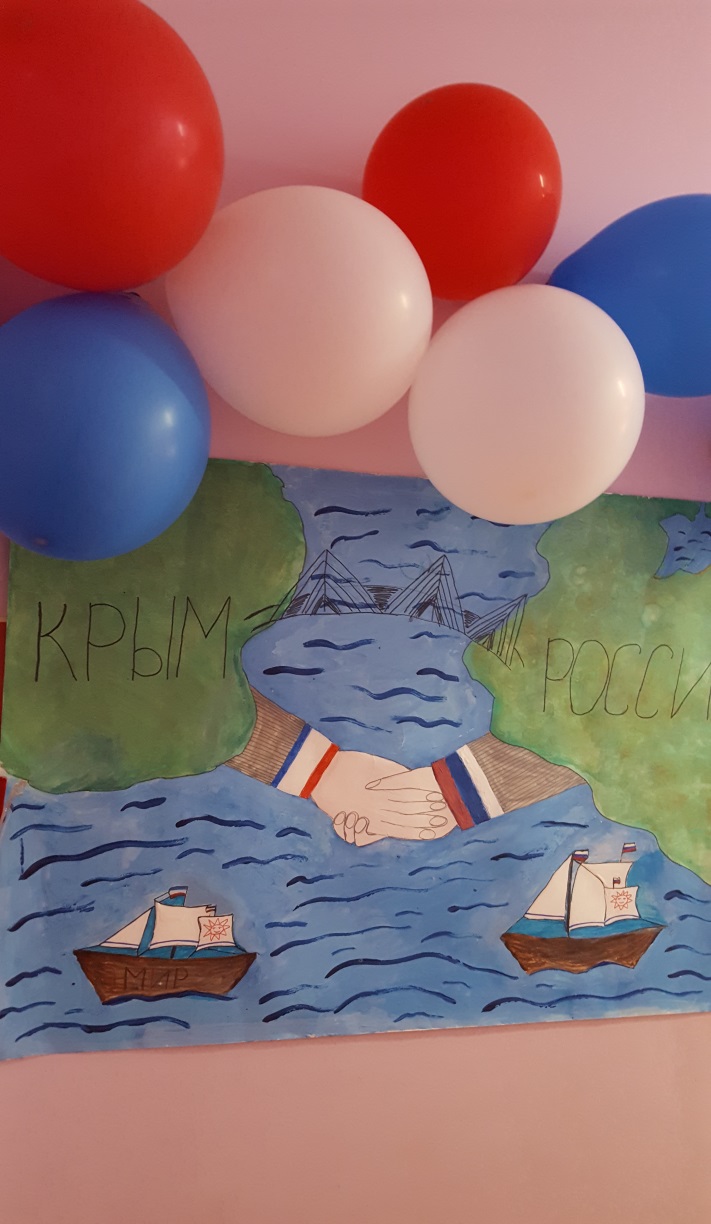 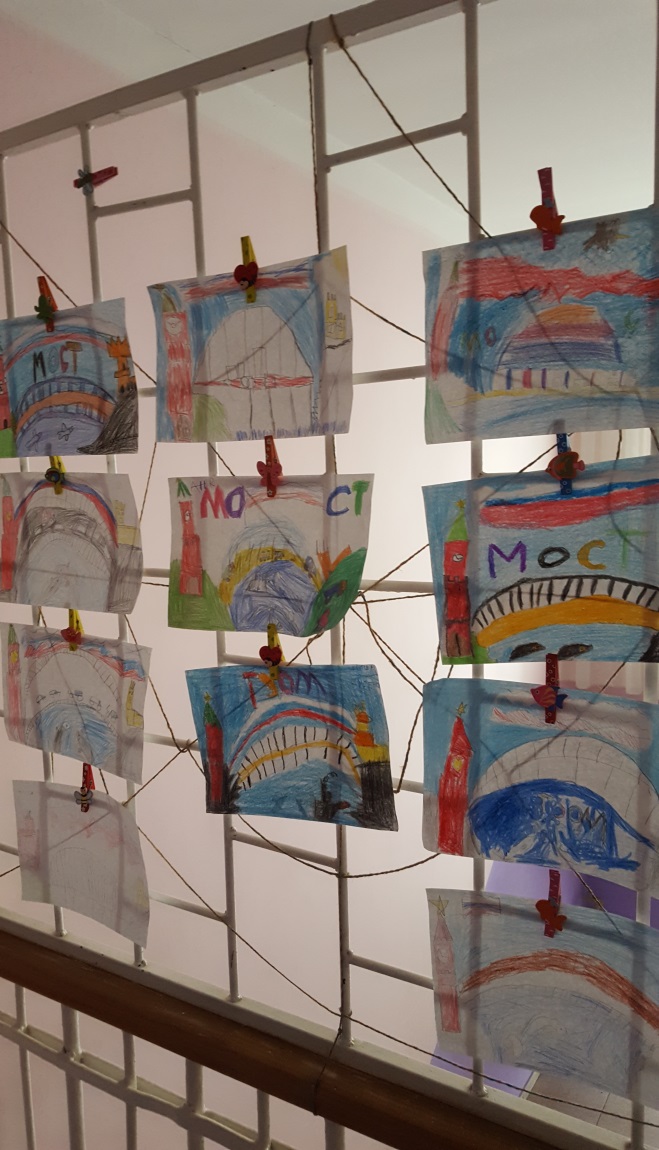 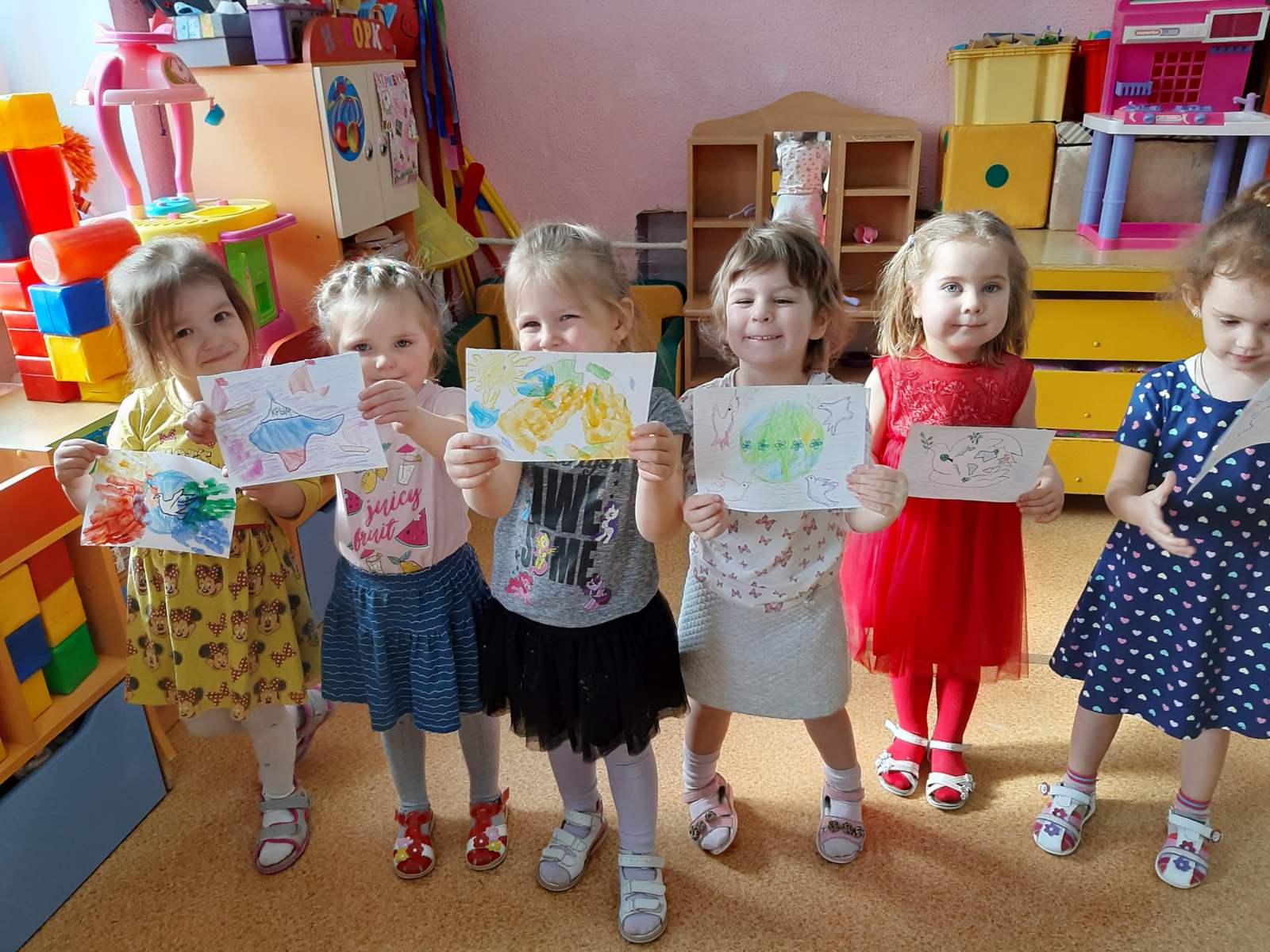 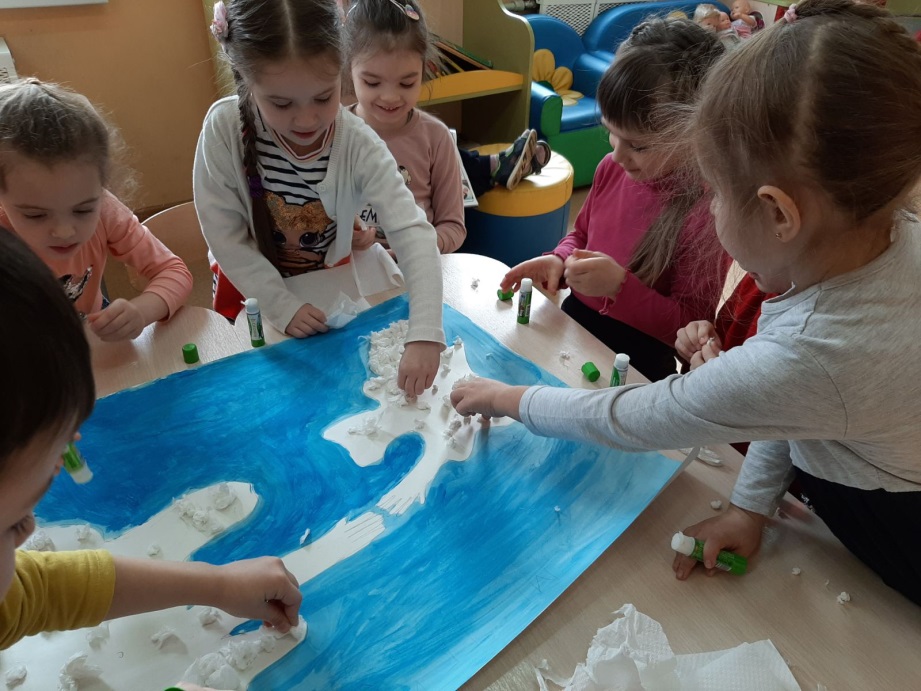 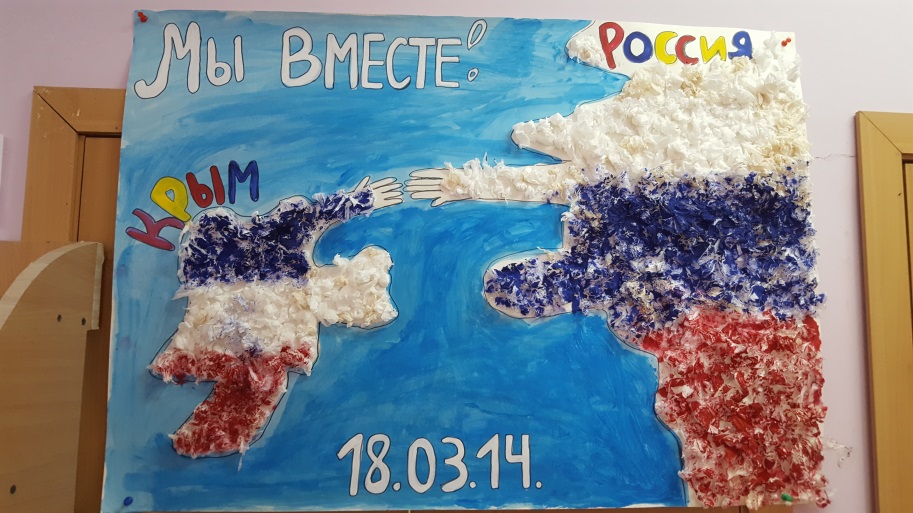 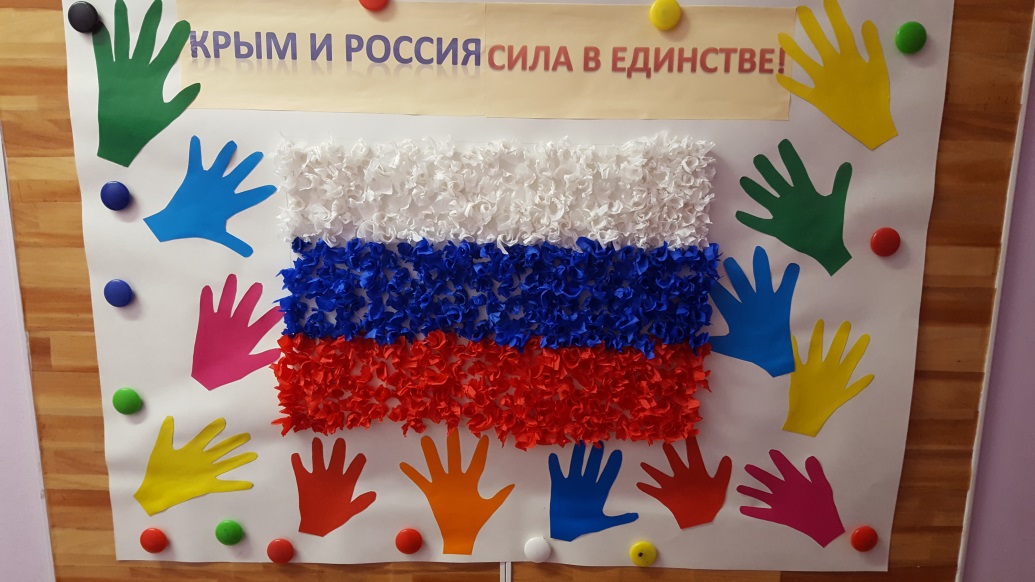 3.#СПАСИБОЗАВСЕ.РФВ годы Великой Отечественной войны героизм был нормой поведения советских людей, война раскрыла стойкость и мужество советского человека. Тысячи солдат и офицеров жертвовали своей жизнью в битвах, наравне с мужчинами сражались женщины и дети. Не скупитесь на добрые слова тем, кто отдал свою жизнь, силы и сбережения ради Победы. Все они - великие люди Великой Отечественной войны 1941-1945г.С помощью интернет - портала «Спасибозавсе.рф» родители и сотрудники нашего детского сада с гордостью поделились историей своей семьи и разместили публичную благодарность дя увековечивания памяти ветеранов Великой Отечественной войны.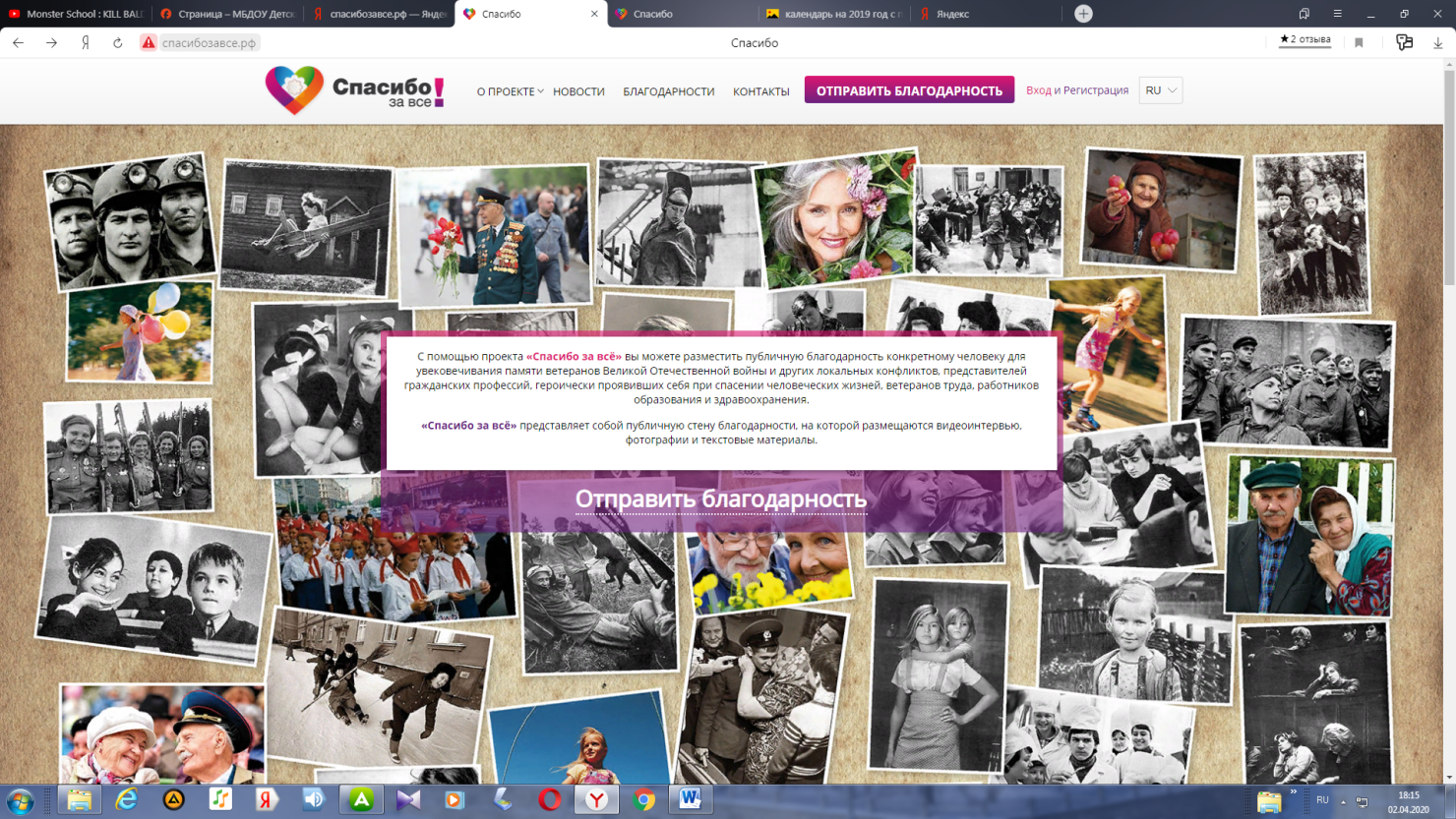 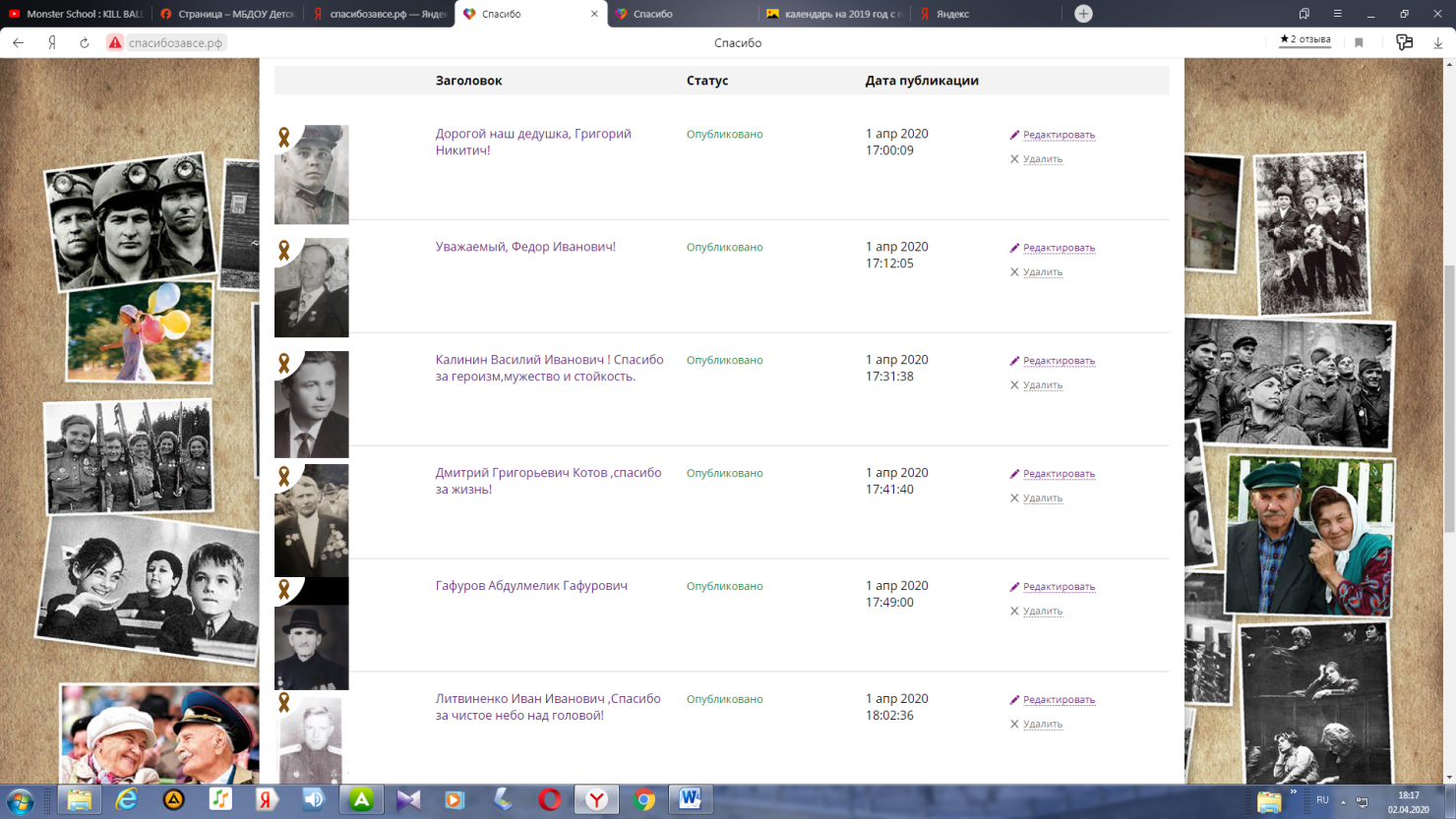 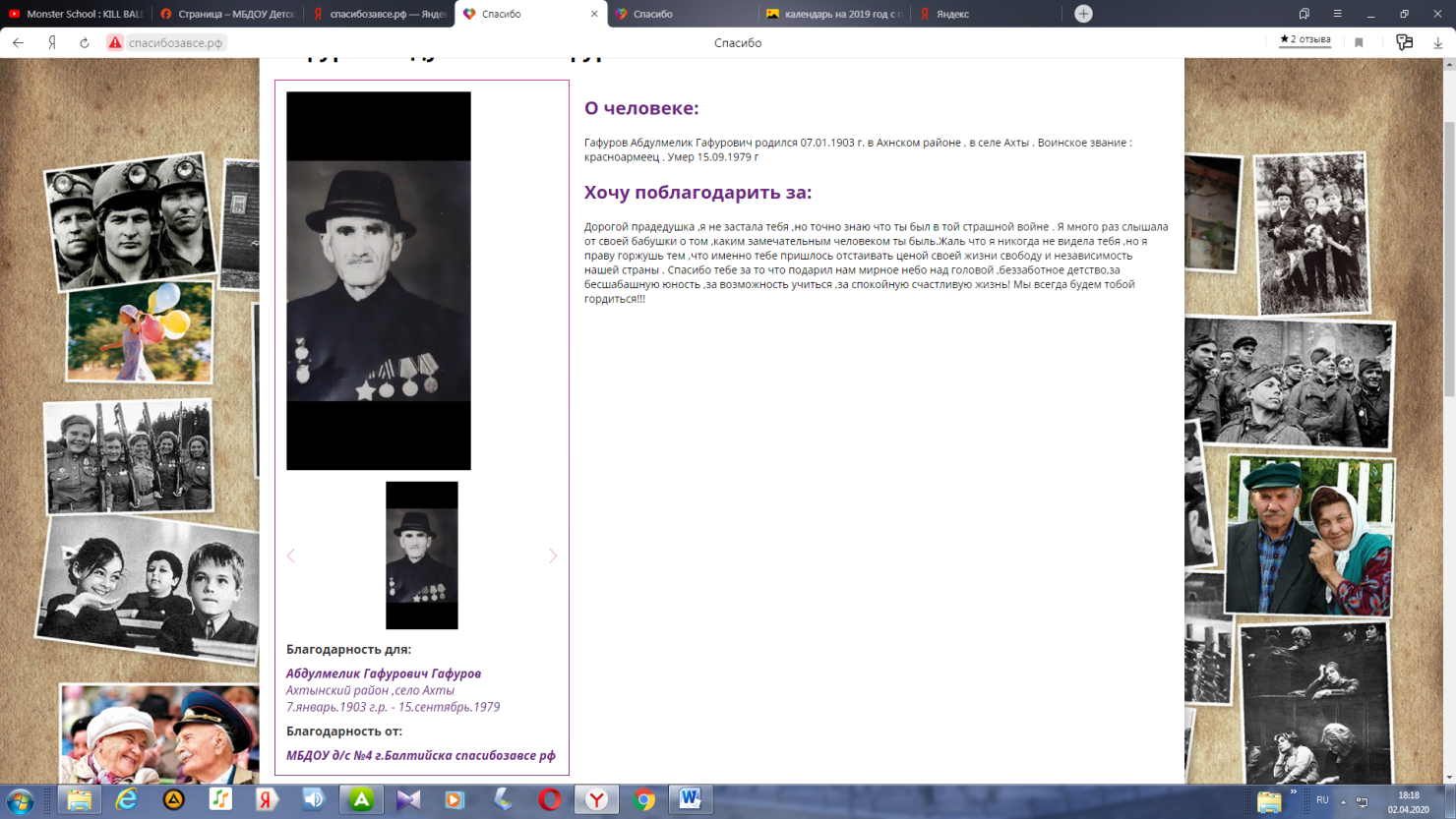 Участие  во всероссийской акции «МЫ ПОМНИМ,МЫ ГОРДИМСЯ!», посвященной 75-летию Победы в Великой Отечественной войне 1941-1945 годов: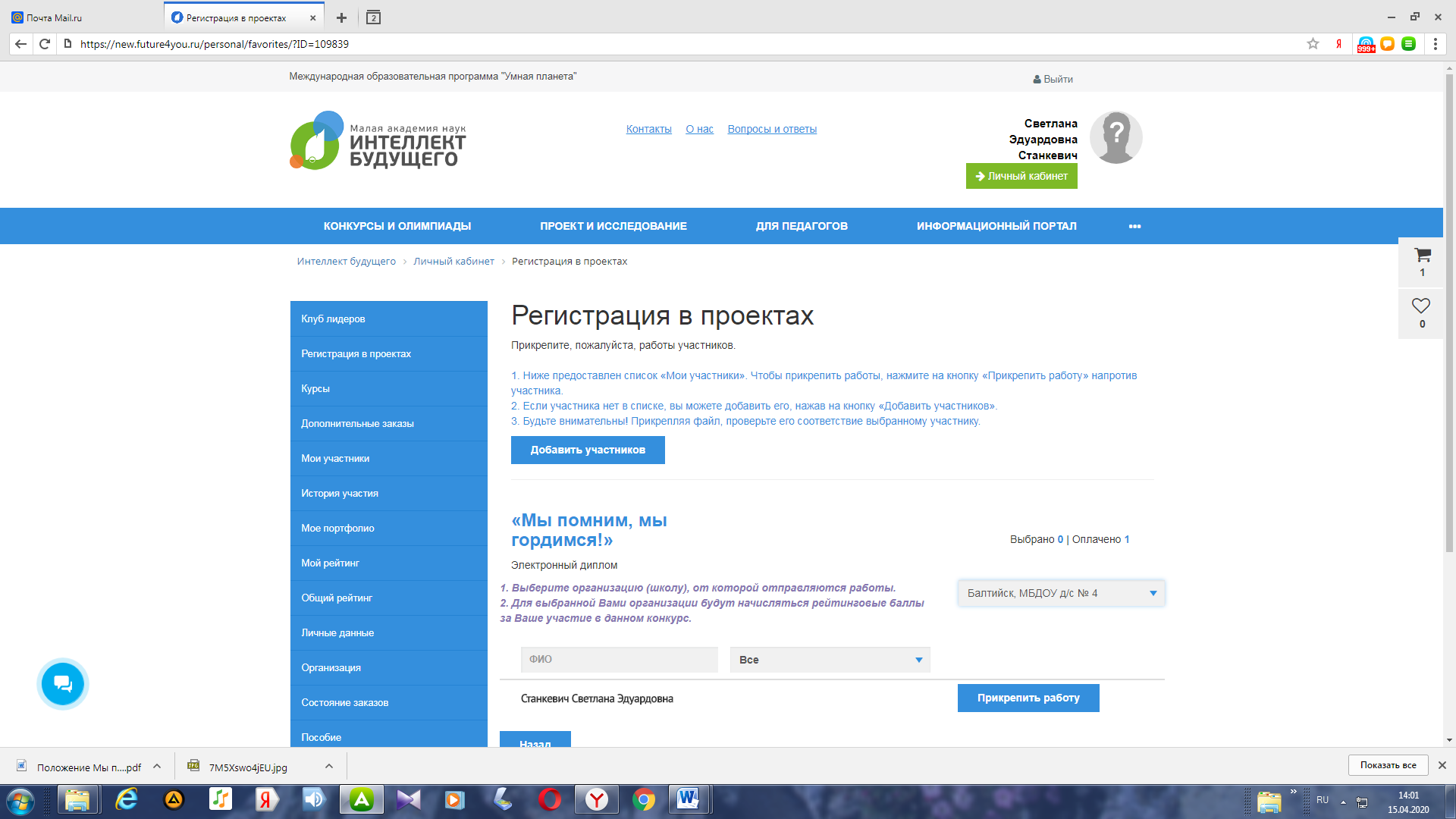 ДЕНЬ КОСМОНАВТИКИС 6 апреля все образовательные организации переходят на дистанционное и удаленное обучение в связи с распространением новой коронавирусной инфекцией.В МБДОУ д/с № 4 тематическая неделя «Неделя космонавтики» прошла успешно. Родители охотно занимались со своими малышами, прислали много слов благодарности в адрес воспитателей и руководства. 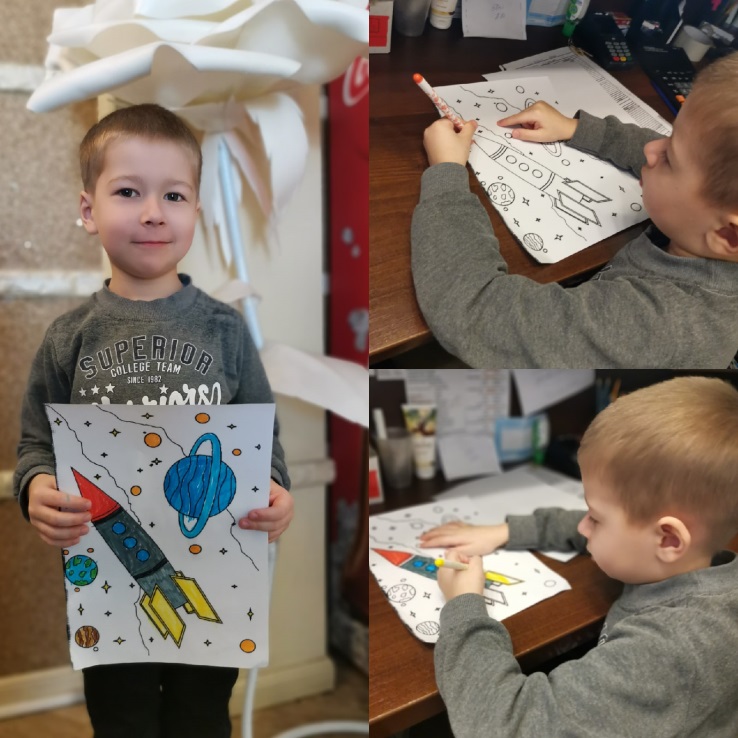 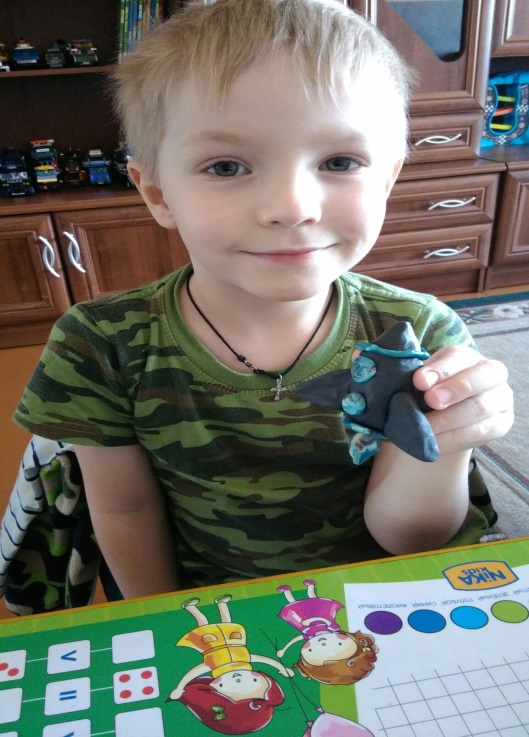 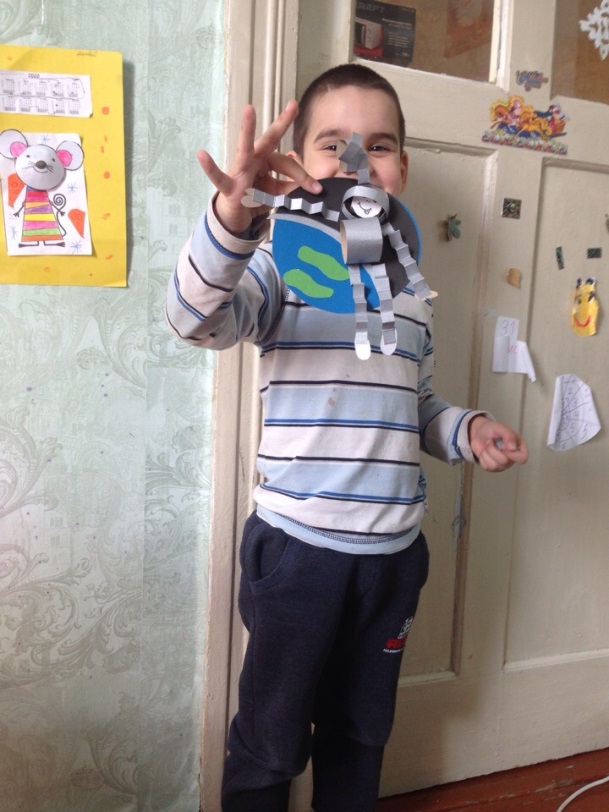 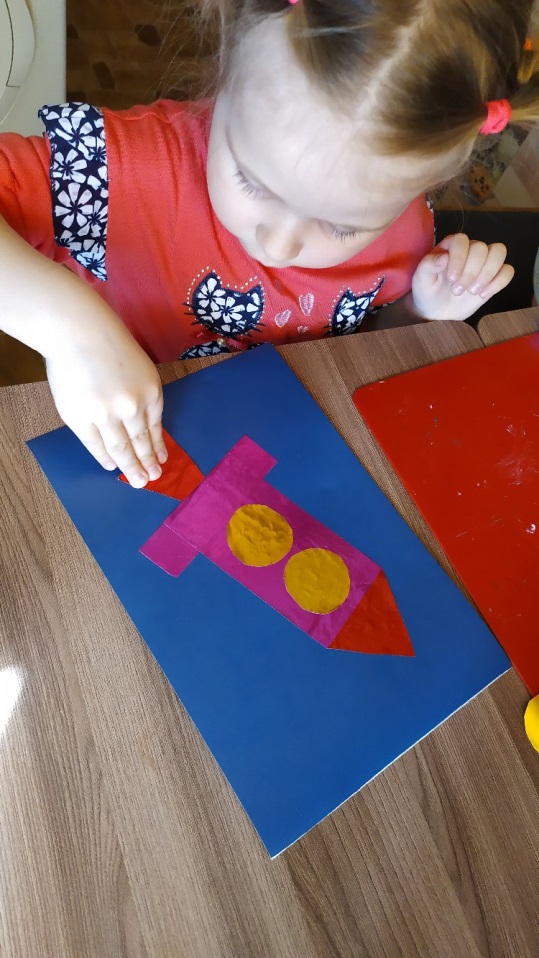 ПАСХАЛЬНАЯ РАДОСТЬНе первый год наша образовательная организация принимает участие в муниципальном конкурсе художественного и декоративно прикладного творчества «Пасхальная радость – 2020»Работы победителей в МБДОУ д/с № 4 в разных номинациях: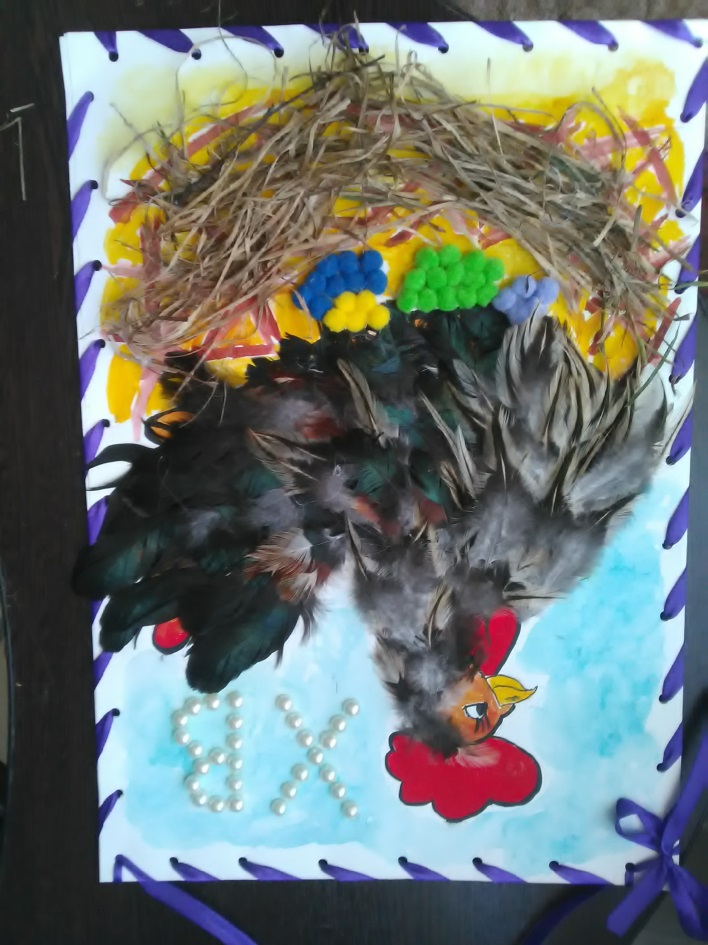 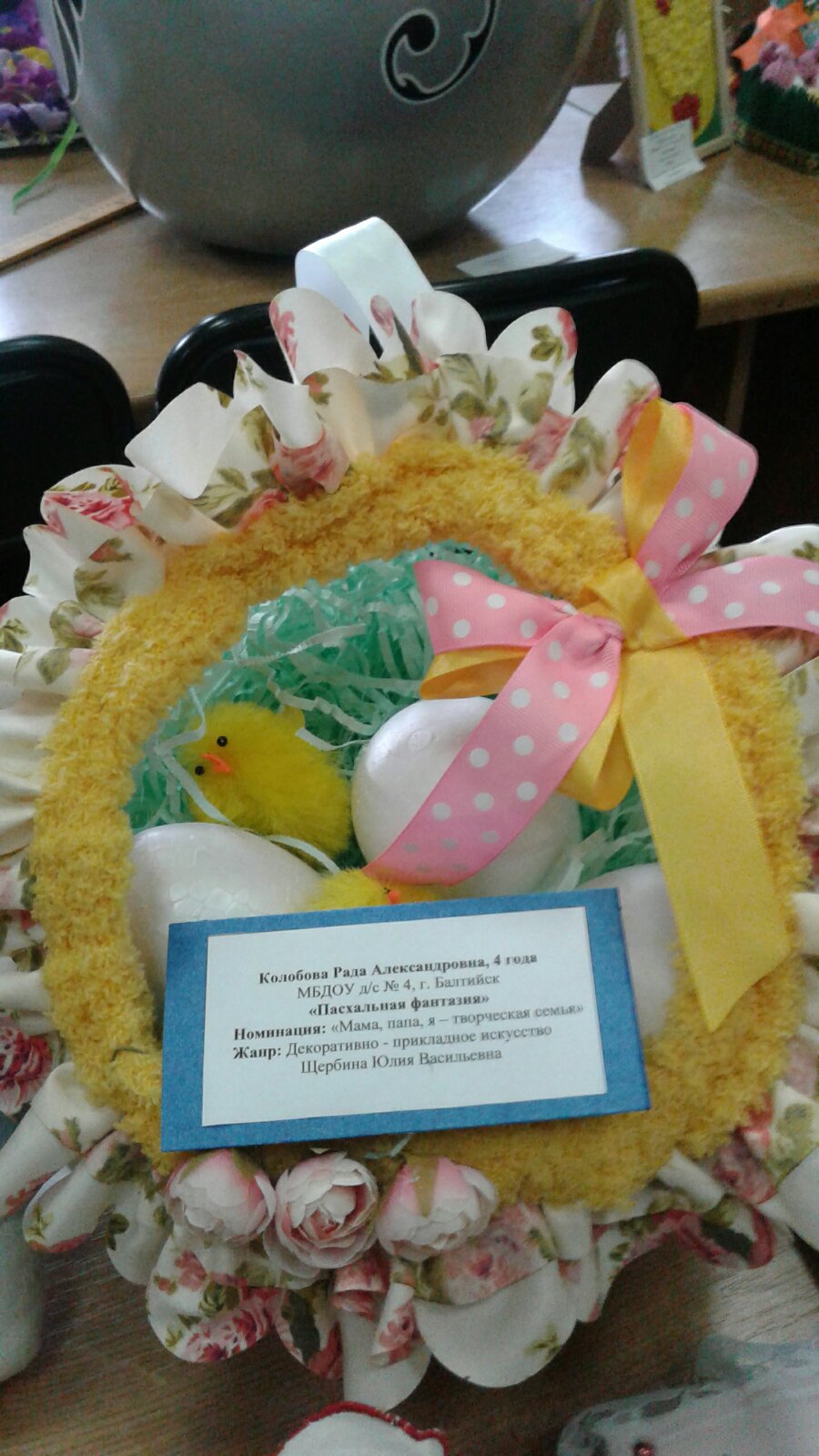 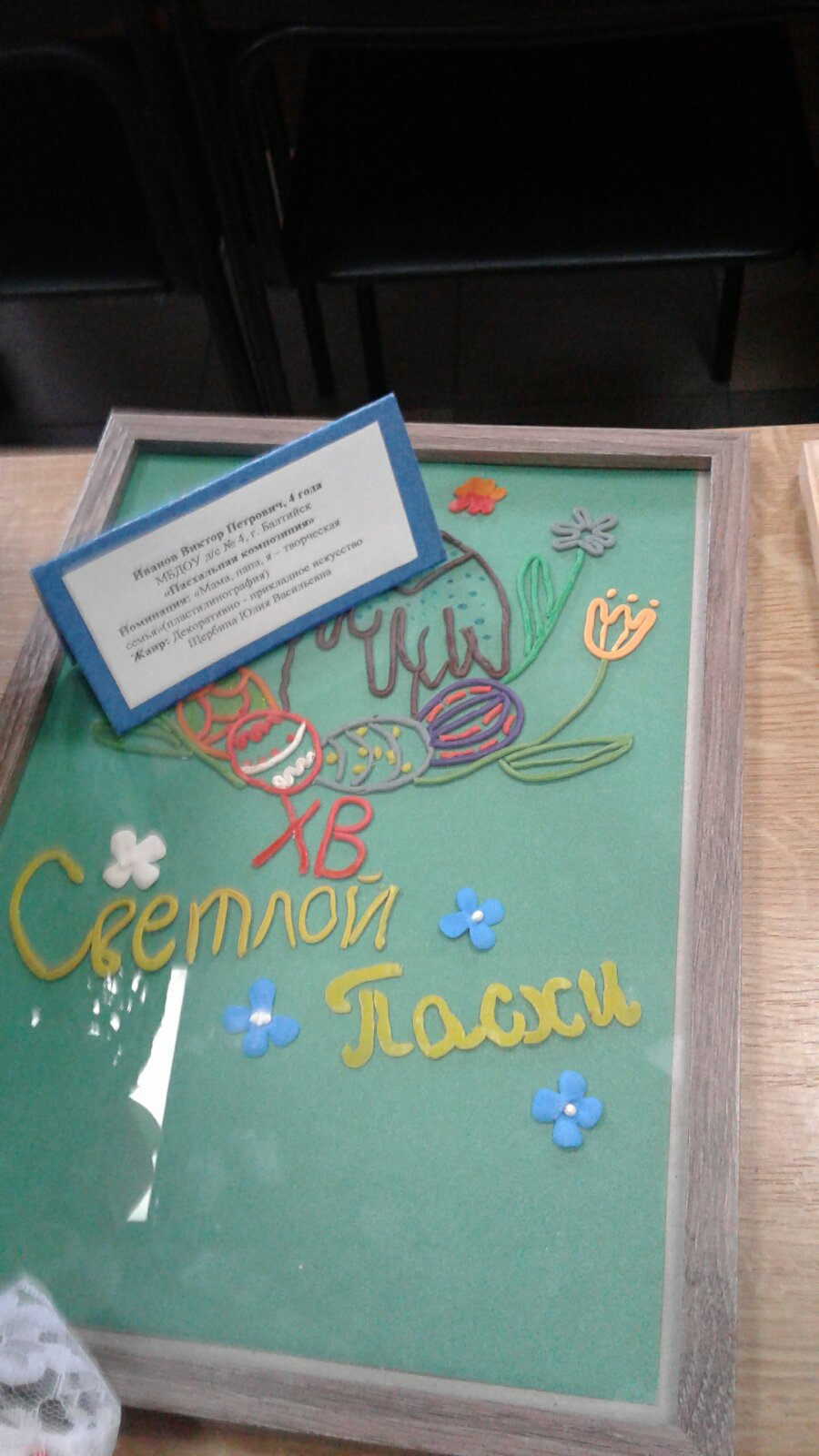 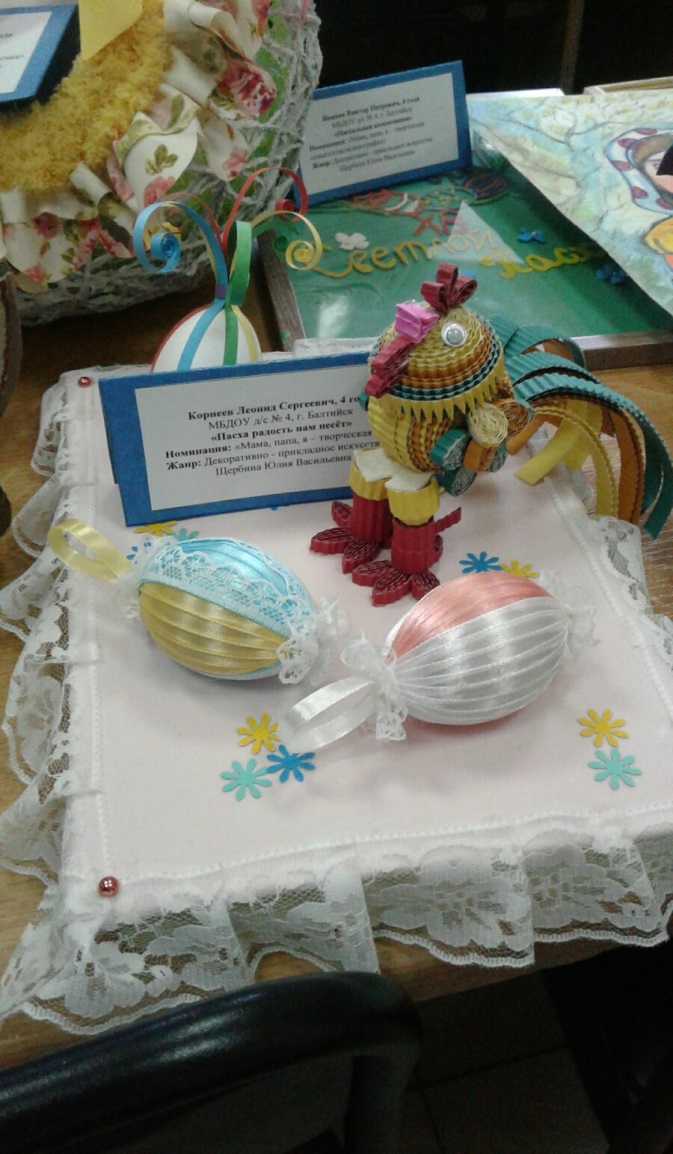 ПОЗДРАВЛЕНИЕ СО СВЕТЛОЙ ПАСХОЙНастоятель Храма Святого Александра Невского отец Константин в видеообращении  поздравляет всех воспитанников и их семей с  наступающим днем Светлой Пасхи:Пасха православная не имеет календарного дня, ее наступление рассчитывается каждый год и связано с весенним полнолунием и следующим первым воскресеньем.В светлый и добрый праздник Пасхи от всей души хочу пожелать, чтобы в семье все были здоровы, чтобы рядом всегда были верные и добрые друзья, чтобы в делах ждал успех и удача, чтобы жизнь полна была счастья, надежды, любви и благодати.            Видеообращение: https://vk.com/video85857863_456239105АКЦИЯ «ЗВЕЗДА ГЕРОЯ»Несмотря на пандемию коронавирусной инфекции и режим "самоизоляции",  нашим воспитанникам не помешало поучаствовать в акции "Звезда Героя", посвященной празднованию 75- летней годовщине Великой Победы! Каждый ребенок, с помощью родителей, написал имя героя своей семьи и передал вместе с поздравлением на большую общую Звезду Героя.Об этом рассказывает наш видеоролик https://yadi.sk/i/cAeM-q2NTrIsgg 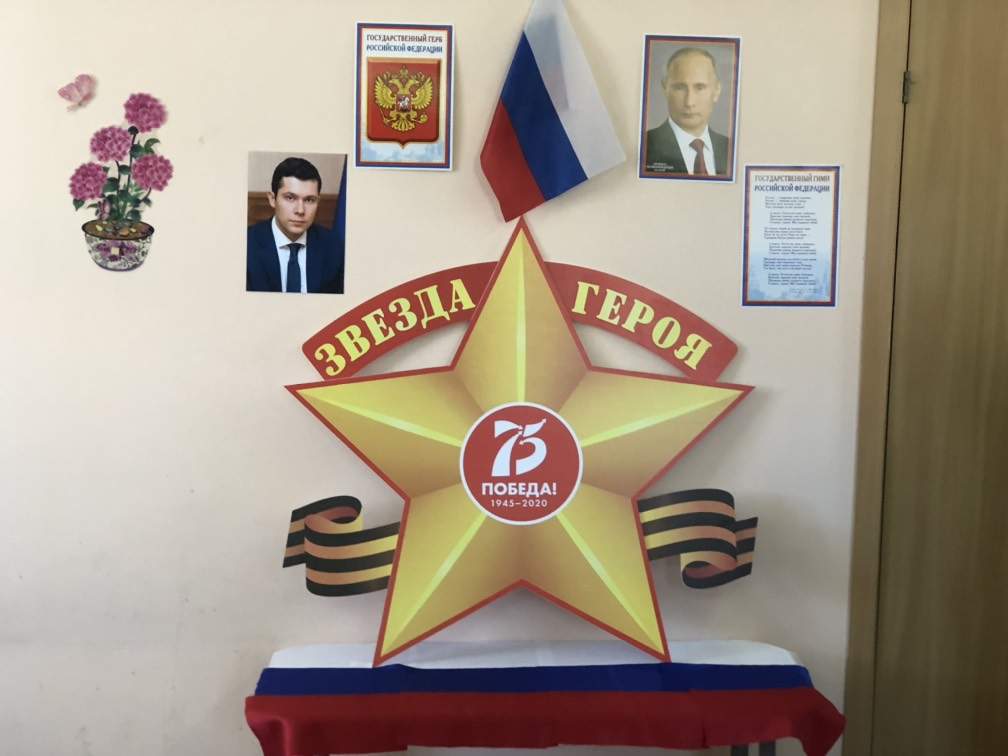 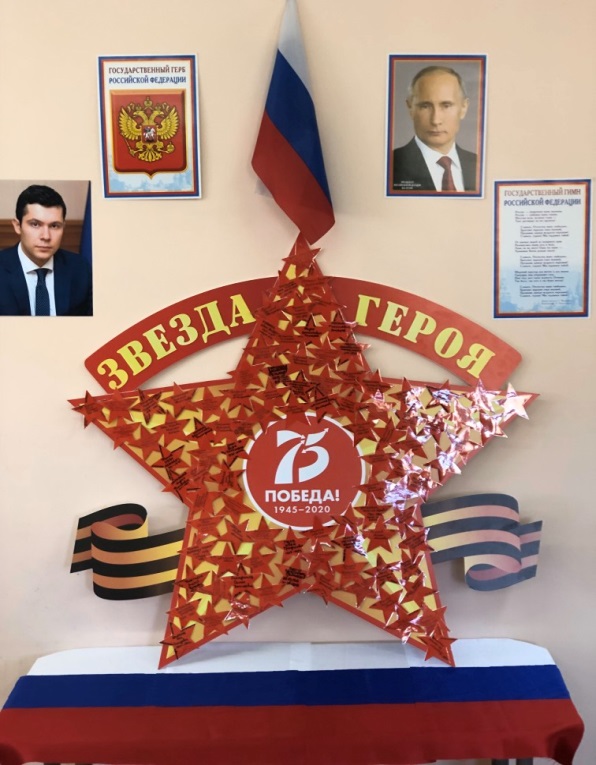 АКЦИЯ «МАТЕРИНСКИЙ ПЛАТОК»Сотрудничество педагогов нашего детского сада с семьями воспитанников очень плодотворно. Родители активно участвуют во всех предложенных акциях. Одна из наиболее ярких акций «Солдатский платок», которая превратилась в фильм «Материнский платок», где мы показали, как зарождалась эта акции, как помогали родители, дети, как совместным творчеством получился целый «Флаг памяти», посвященный 75-летней годовщине Великой Победы!https://vk.com/video85857863_456239148?api_access_key=bbd6d191a9d3eded94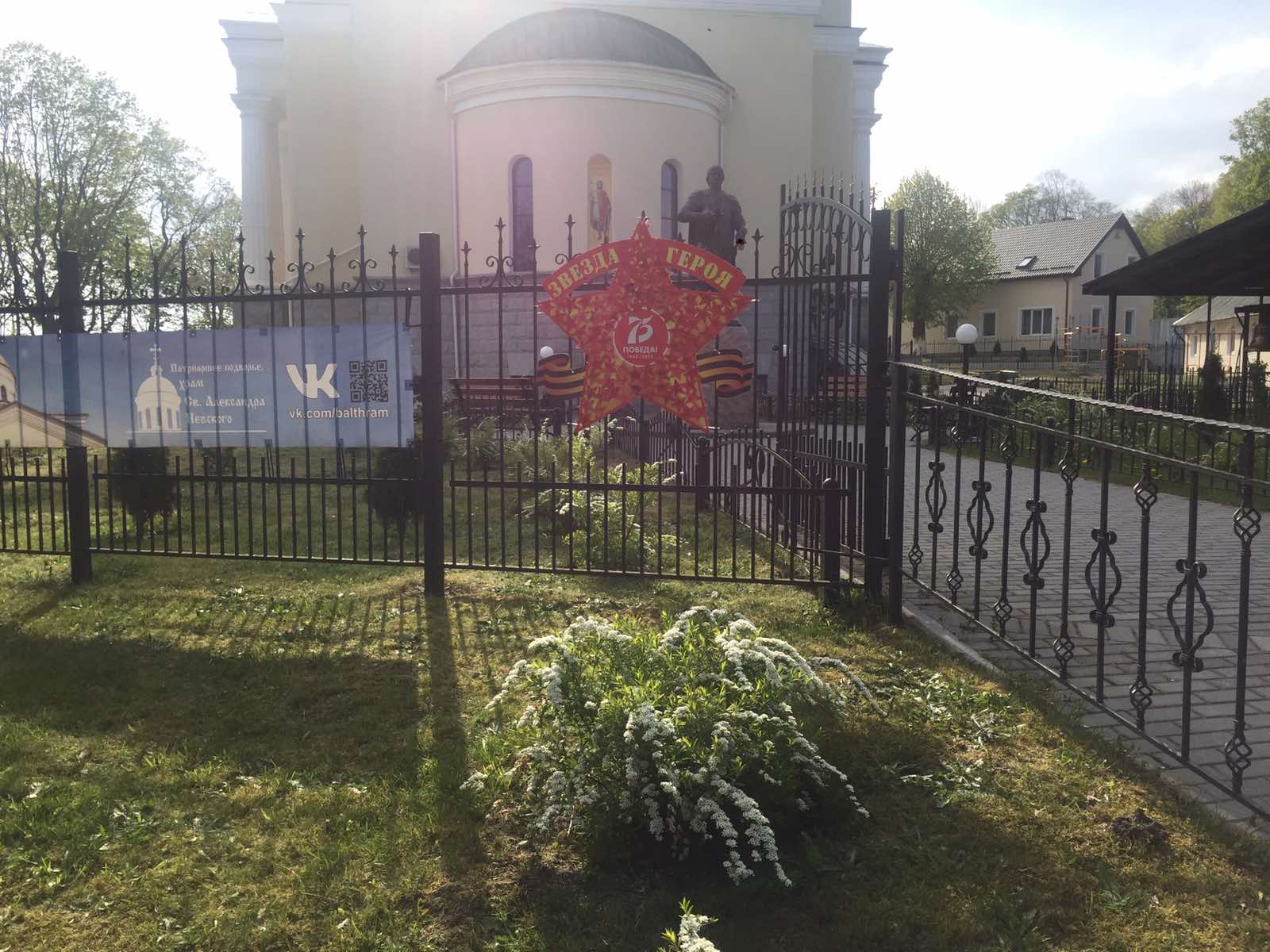 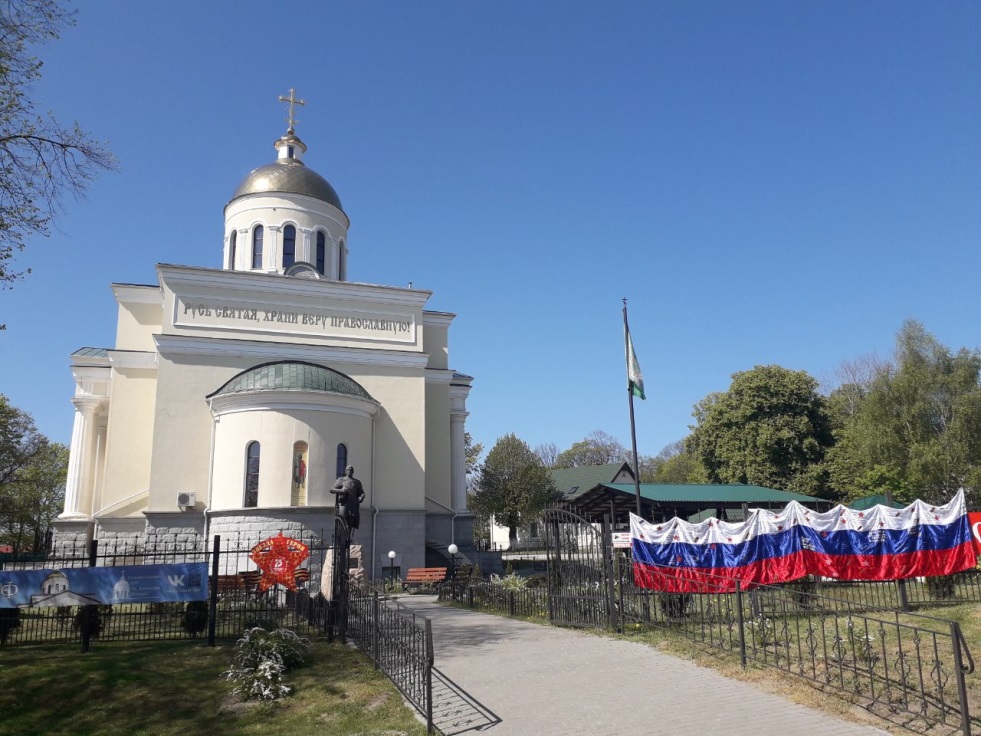   «А ЗОРИ ЗДЕСЬ ТИХИЕ…»30 апреля, несмотря на режим «самоизоляции» в МБДОУ д/с № 4 в преддверии 75-летия Великой Победы прошла премьера  фильма с детьми старшего дошкольного возраста по мотивам Б. Васильева "А зори здесь тихие..."      Присутствуя как зритель,  буквально переносишься в прошлое, с головой окунаешься  в события военного времени. Переживаешь  вместе с героями всё: счастье, боль, радость и страх. Всё было настолько реалистично, что хотелось расплакаться. Изумительно! Хочется отметить высочайший уровень мастерства постановщика – музыкального руководителя Сейтджелиловой Эльвиры Фиевзиевны, и за прекрасные костюмы и за декорации.Видеоверсия: https://vk.com/video85857863_456239158Кадры из театральной постановки 19 февраля 2020г: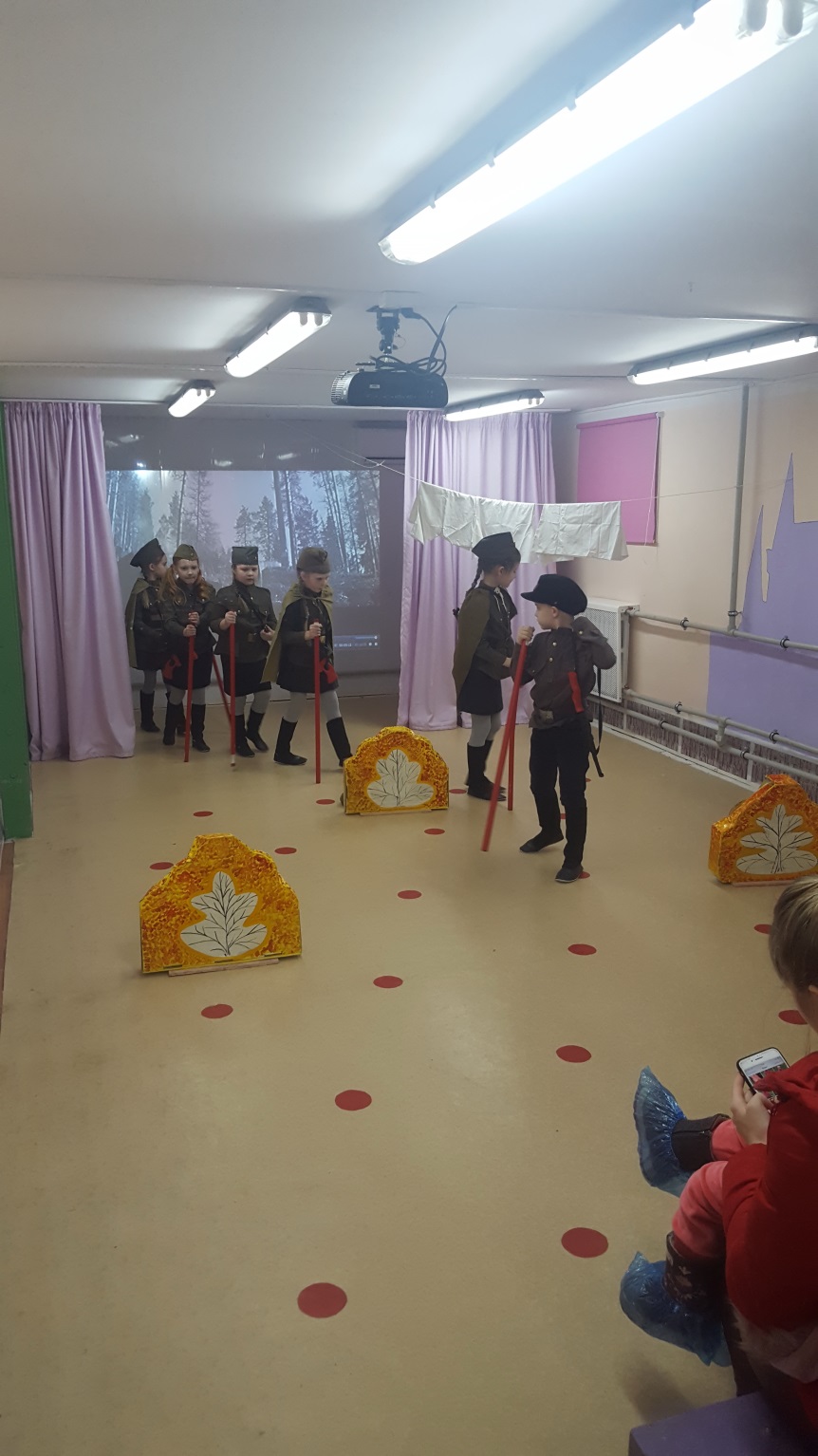 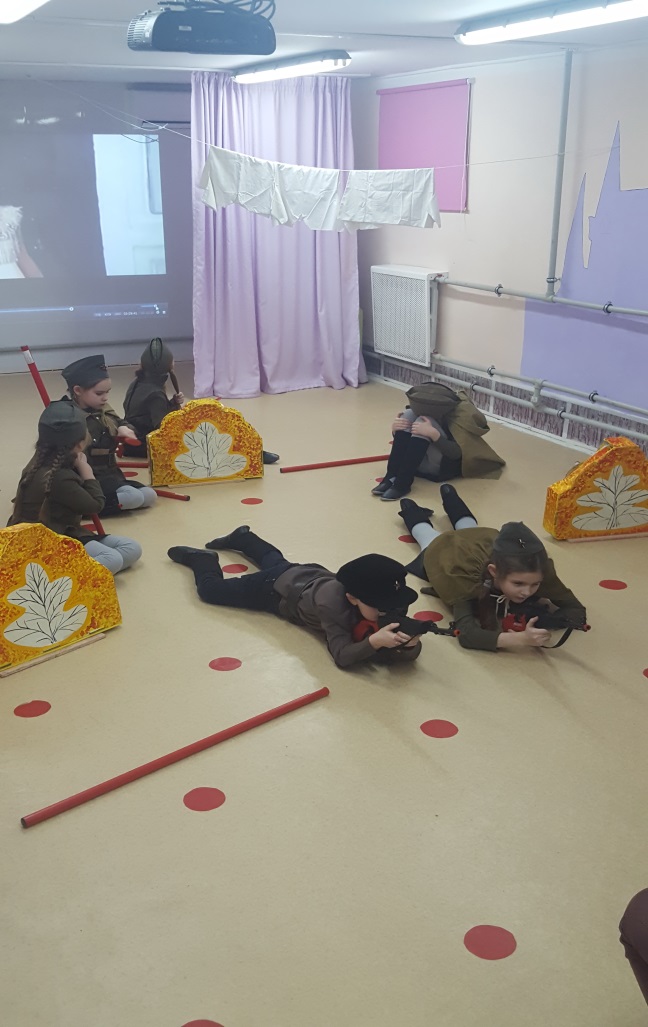  АКЦИЯ «ПЕСНЯ МОЕГО ДВОРА»День Победы – великий многонациональный праздник, который будут праздновать всегда и везде. Так,  9 мая в 11-00ч. прошла акция «Песня моего двора», где все желающие семьи нашего детского сада и  всего города могли спеть песню «День Победы» в  исполнении Л.Лещенко в своем дворе, не выходя из дома.Видеоссылка акции: https://vk.com/video-149791487_456239031Заместитель заведующего по ВМР                                               С.Э. СтанкевичОбразовательная организацияНоминация акцииМероприятия в рамках номинацииУчастникиКоличество участниковМБДОУ  д/с № 4 г. БалтийскаОрганизация массовых мероприятийСплету из песен памяти венокДети и родители60МБДОУ  д/с № 4 г. БалтийскаИсследовательская и проектная деятельность учащихсяПроект «Мы память бережно храним»;Акция «Солдатский платок»Дети и родители80